Workshop: ’How to Chair a Meeting’
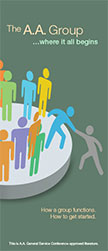 Hosted by district 71                                                                          Join us for exciting situational videos. Take the mystery out of chairing a meeting.                                                                      Have your burning questions answered:How do we cope with drunkalogues with compassion?How do we respect tradition 5?
(Every group has one primary purpose to carry the message to the alcoholic who still suffers.)How do we deal with disruptions?How do we effectively manage the timing of the meeting?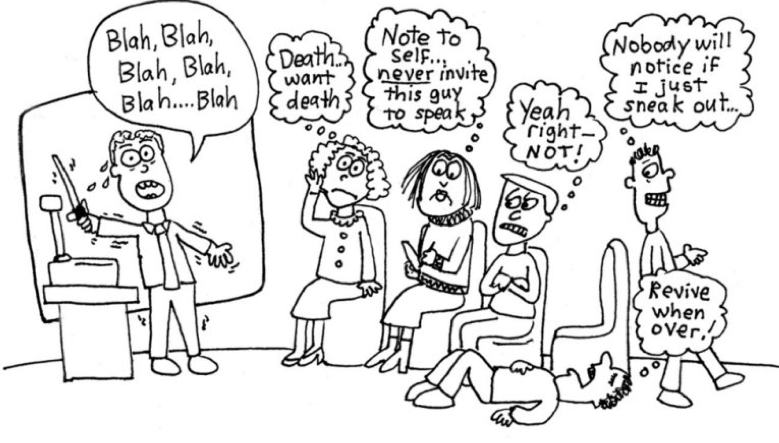 